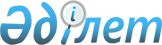 Об утверждении бюджета Каратерекского сельского округа Уалихановского района на 2024-2026 годыРешение Уалихановского районного маслихата Северо-Казахстанской области от 28 желтоқсандағы 2023 года № 10-13 с
      Сноска. Вводится в действие с 01.01.2024 в соответствии с пунктом 8 настоящего решения.
      В соответствии с пунктом 2 статьи 75 Бюджетного кодекса Республики Казахстан, со статьей 6 Закона Республики Казахстан "О местном государственном управлении и самоуправлении в Республике Казахстан", Уалихановский районный маслихат РЕШИЛ:
      1. Утвердить бюджет Каратерекского сельского округа Уалихановского района на 2024-2026 годы согласно приложениям 1, 2 и 3 к настоящему решению соответственно, в том числе на 2024 год в следующих объемах:
      1) доходы – 33 833 тысяч тенге:
      налоговые поступления – 1 433 тысяч тенге;
      неналоговые поступления – 62 тысяч тенге;
      поступления от продажи основного капитала – 0 тенге;
      поступления трансфертов – 32 338 тысяч тенге;
      2) затраты – 33 833 тысяч тенге;
      3) чистое бюджетное кредитование – 0 тенге:
      бюджетные кредиты – 0 тенге;
      погашение бюджетных кредитов – 0 тенге;
      4) сальдо по операциям с финансовыми активами – 0 тенге:
      приобретение финансовых активов – 0 тысяч тенге;
      поступления от продажи финансовых активов государства – 0 тенге;
      5) дефицит (профицит) бюджета – 0 тенге;
      6) финансирование дефицита (использование профицита)
      бюджета – 0 тенге:
      поступление займов – 0 тенге;
      погашение займов – 0 тенге;
      используемые остатки бюджетных средств – 0 тенге.
       2. Установить, что доходы бюджета Каратерекского сельского округа на 2024 год формируются в соответствии с Бюджетным кодексом Республики Казахстан за счет следующих налоговых поступлений:
      1) индивидуальный подоходный налог по доходам, подлежащим обложению самостоятельно физическими лицами, у которых на территории села расположено заявленное при постановке на регистрационный учет в органе государственных доходов:
      место нахождения – для индивидуального предпринимателя, частного нотариуса, частного судебного исполнителя, адвоката, профессионального медиатора;
      место жительства – для остальных физических лиц;
      2) налог на имущество физических лиц по объектам обложения данным налогом, находящимся на территории сельского округа;
      3) земельный налог на земли населенных пунктов с физических и юридических лиц по земельным участкам, находящимся на территории села;
      3-1) единый земельный налог;
      4) налог на транспортные средства:
       с физических лиц, место жительства которых находится на территории села;
      с юридических лиц, место нахождения которых, указываемое в их учредительных документах, располагается на территории села;
      4-1) плата за пользование земельными участками;
      5) плата за размещение наружной (визуальной) рекламы:
      на открытом пространстве за пределами помещений в селе;
      в полосе отвода автомобильных дорог общего пользования, проходящих через территорию сельского округа;
      на открытом пространстве за пределами помещений вне населенных пунктов и вне полосы отвода автомобильных дорог общего пользования.
      3. Установить, что доходы бюджета сельского округа формируются за счет следующих неналоговых поступлений:
      1) штрафы, налагаемые акимами сельских округов за административные правонарушения;
      2) добровольные сборы физических и юридических лиц;
      3) доходы от коммунальной собственности сельского округа (коммунальной собственности местного самоуправления):
      поступления части чистого дохода коммунальных государственных предприятий, созданных по решению аппарата акима сельского округа;
      доходы на доли участия в юридических лицах, находящиеся в коммунальной собственности сельского округа (коммунальной собственности местного самоуправления);
      доходы от аренды имущества коммунальной собственности сельского округа (коммунальной собственности местного самоуправления);
      другие доходы от коммунальной собственности сельского округа (коммунальной собственности местного самоуправления);
      4) другие неналоговые поступления в бюджет сельского округа.
      4. Установить, что доходы бюджета сельского округа формируются за счет поступлений от продажи основного капитала:
      1) деньги от продажи государственного имущества, закрепленного за государственными учреждениями, финансируемыми из бюджетов сельского округа;
      2) поступления от продажи земельных участков, за исключением поступлений от продажи земельных участков сельскохозяйственного назначения;
      3) плата за продажу права аренды земельных участков.
      5. Установить, что поступлениями трансфертов в бюджет сельского округа являются трансферты из районного бюджета.
      6. Учесть в сельском бюджете на 2024 год целевые трансферты из республиканского бюджета на повышение заработной платы отдельных категорий гражданских служащих, работников организаций, содержащихся за счет средств государственного бюджета, работников казенных предприятий.
      Распределение указанных целевых трансфертов из республиканского бюджета определяется решением акима Каратерекского сельского округа Уалихановского района "О реализации решения Уалихановского районного маслихата "Об утверждении бюджета Каратерекского сельского округа Уалихановского района на 2024-2026 годы".
      7. Предусмотреть бюджетные субвенции, передаваемые из районного бюджета в сельский бюджет в сумме 32 238 тысяч тенге.
      Распределение указанных целевых трансфертов из районного бюджета определяется решением акима Каратерекского сельского округа Уалихановского района "О реализации решения Уалихановского районного маслихата "Об утверждении бюджета Каратерекского сельского округа Уалихановского района на 2024-2026 годы".
      8. Настоящее решение вводится в действие с 1 января 2024 года. Бюджет Каратерекского сельского округа Уалихановского района на 2024 год  Бюджет Каратерекского сельского округа Уалихановского района на 2025 год  Бюджет Каратерекского сельского округа Уалихановского района на 2026 год 
					© 2012. РГП на ПХВ «Институт законодательства и правовой информации Республики Казахстан» Министерства юстиции Республики Казахстан
				
      Председатель Уалихановского районного маслихата 

М. Абдулов
Приложение 1 к решениюУалихановского районного маслихатаот 28 декабря 2023 года № 10-13 с
Категория 
Категория 
Категория 
Наименование
Сумма,
тысяч тенге
Класс 
Класс 
Наименование
Сумма,
тысяч тенге
Подкласс
Наименование
Сумма,
тысяч тенге
1
1
1
2
3
1) Доходы 
33833
1
Налоговые поступления
1443
01
Подоходный налог
0
2
Индивидуальный подоходный налог
0
04
Налоги на собственность
536
1
Налоги на имущество
21
3
Земельный налог
0
4
Налог на транспортные средства
515
5
Единый земельный налог
0
05
Внутренние налоги на товары, работы и услуги
897
3
Поступления за использование природных и других ресурсов
897
2
Неналоговые поступления
62
01
Доходы от государственной собственности
62
5
Доходы от аренды имущества, находящегося в государственной собственности
62
3
Поступления от продажи основного капитала
0
4
Поступления трансфертов
32338
02
Трансферты из вышестоящих органов государственного управления
32338
3
Трансферты из районного (города областного значения) бюджета
32338
Функциональная группа
Функциональная группа
Функциональная группа
Наименование
Сумма,
тысяч тенге
Администратор бюджетных программ
Администратор бюджетных программ
Наименование
Сумма,
тысяч тенге
Программа
Наименование
Сумма,
тысяч тенге
1
1
1
2
3
2) Затраты
33833
01
Государственные услуги общего характера
25791
124
Аппарат акима города районного значения, села, поселка, сельского округа
25791
001
Услуги по обеспечению деятельности акима города районного значения, села, поселка, сельского округа
25791
07
Жилищно-коммунальное хозяйство
1120
124
Аппарат акима города районного значения, села, поселка, сельского округа
1120
008
Освещение улиц в населенных пунктах
870
011
Благоустройство и озеленение населенных пунктов
250
08
Культура, спорт, туризм и информационное пространство
6322
124
Аппарат акима города районного значения, села, поселка, сельского округа
6322
006
Поддержка культурно-досуговой работы на местном уровне
6332
12
Транспорт и коммуникации
600
124
Аппарат акима города районного значения, села, поселка, сельского округа
600
013
Обеспечение функционирования автомобильных дорог в городах районного значения, селах, поселках, сельских округах
600
3) Чистое бюджетное кредитование
0
Бюджетные кредиты
0
Категория 
Категория 
Категория 
Наименование
Сумма,
тысяч тенге
Класс 
Класс 
Наименование
Сумма,
тысяч тенге
Подкласс
Наименование
Сумма,
тысяч тенге
5
Погашение бюджетных кредитов
0
01
Погашение бюджетных кредитов
0
1
Погашение бюджетных кредитов, выданных из государственного бюджета
0
4) Сальдо по операциям с финансовыми активами
0
Приобретение финансовых активов
0
Поступления от продажи финансовых активов государства
0
5) Дефицит (профицит) бюджета
0
6) Финансирование дефицита (использование профицита) бюджета
0
7
Поступление займов
0
01
Внутренние государственные займы
0
2
Договоры займа
0
Функциональная группа
Функциональная группа
Функциональная группа
Наименование
Сумма,
тысяч тенге
Администратор бюджетных программ
Администратор бюджетных программ
Наименование
Сумма,
тысяч тенге
Программа
Наименование
Сумма,
тысяч тенге
16
Погашение займов
0
Категория 
Категория 
Категория 
Наименование
Сумма,
тысяч тенге
Класс 
Класс 
Наименование
Сумма,
тысяч тенге
Подкласс
Наименование
Сумма,
тысяч тенге
8
Используемые остатки бюджетных
средств
0
01
Остатки бюджетных средств
0
1
Свободные остатки бюджетных средств
0Приложение 2 к решениюУалихановского районного маслихатаот 28 декабря 2023 года № 10-13 с 
Категория 
Категория 
Категория 
Наименование
Сумма,
тысяч тенге
Класс 
Класс 
Наименование
Сумма,
тысяч тенге
Подкласс
Наименование
Сумма,
тысяч тенге
1
1
1
2
3
1) Доходы 
36528
1
Налоговые поступления
1443
01
Подоходный налог
0
2
Индивидуальный подоходный налог
0
04
Налоги на собственность
536
1
Налоги на имущество
21
3
Земельный налог
0
4
Налог на транспортные средства
515
5
Единый земельный налог
0
05
Внутренние налоги на товары, работы и услуги
897
3
Поступления за использование природных и других ресурсов
897
2
Неналоговые поступления
62
01
Доходы от государственной собственности
62
5
Доходы от аренды имущества, находящегося в государственной собственности
62
3
Поступления от продажи основного капитала
0
4
Поступления трансфертов
32281
02
Трансферты из вышестоящих органов государственного управления
32281
3
Трансферты из районного (города областного значения) бюджета
32281
Функциональная группа
Функциональная группа
Функциональная группа
Наименование
Сумма,
тысяч тенге
Администратор бюджетных программ
Администратор бюджетных программ
Наименование
Сумма,
тысяч тенге
Программа
Наименование
Сумма,
тысяч тенге
1
1
1
2
3
2) Затраты
33785
01
Государственные услуги общего характера
27985
124
Аппарат акима города районного значения, села, поселка, сельского округа
27985
001
Услуги по обеспечению деятельности акима города районного значения, села, поселка, сельского округа
27985
07
Жилищно-коммунальное хозяйство
1188
124
Аппарат акима города районного значения, села, поселка, сельского округа
1188
008
Освещение улиц в населенных пунктах
920
011
Благоустройство и озеленение населенных пунктов
268
08
Культура, спорт, туризм и информационное пространство
6713
124
Аппарат акима города районного значения, села, поселка, сельского округа
6713
006
Поддержка культурно-досуговой работы на местном уровне
6713
12
Транспорт и коммуникации
642
124
Аппарат акима города районного значения, села, поселка, сельского округа
642
013
Обеспечение функционирования автомобильных дорог в городах районного значения, селах, поселках, сельских округах
642
3) Чистое бюджетное кредитование
0
Бюджетные кредиты
0
Категория 
Категория 
Категория 
Наименование
Сумма,
тысяч тенге
Класс 
Класс 
Наименование
Сумма,
тысяч тенге
Подкласс
Наименование
Сумма,
тысяч тенге
5
Погашение бюджетных кредитов
0
01
Погашение бюджетных кредитов
0
1
Погашение бюджетных кредитов, выданных из государственного бюджета
0
4) Сальдо по операциям с финансовыми активами
0
Приобретение финансовых активов
0
Поступления от продажи финансовых активов государства
0
5) Дефицит (профицит) бюджета
0
6) Финансирование дефицита (использование профицита) бюджета
0
7
Поступление займов
0
01
Внутренние государственные займы
0
2
Договоры займа
0
Функциональная группа
Функциональная группа
Функциональная группа
Наименование
Сумма,
тысяч тенге
Администратор бюджетных программ
Администратор бюджетных программ
Наименование
Сумма,
тысяч тенге
Программа
Наименование
Сумма,
тысяч тенге
16
Погашение займов
0
Категория 
Категория 
Категория 
Наименование
Сумма,
тысяч тенге
Класс 
Класс 
Наименование
Сумма,
тысяч тенге
Подкласс
Наименование
Сумма,
тысяч тенге
8
Используемые остатки бюджетных
средств
0
01
Остатки бюджетных средств
0
1
Свободные остатки бюджетных средств
0Приложение 3 к решению Уалихановского районного маслихатаот 28 декабря 2023 года № 10-13 с
Категория 
Категория 
Категория 
Наименование
Сумма,
тысяч тенге
Класс 
Класс 
Наименование
Сумма,
тысяч тенге
Подкласс
Наименование
Сумма,
тысяч тенге
1
1
1
2
3
1) Доходы 
36960
1
Налоговые поступления
1443
01
Подоходный налог
0
2
Индивидуальный подоходный налог
0
04
Налоги на собственность
536
1
Налоги на имущество
21
3
Земельный налог
0
4
Налог на транспортные средства
515
5
Единый земельный налог
0
05
Внутренние налоги на товары, работы и услуги
897
3
Поступления за использование природных и других ресурсов
897
2
Неналоговые поступления
62
01
Доходы от государственной собственности
62
5
Доходы от аренды имущества, находящегося в государственной собственности
62
3
Поступления от продажи основного капитала
0
4
Поступления трансфертов
32281
02
Трансферты из вышестоящих органов государственного управления
32281
3
Трансферты из районного (города областного значения) бюджета
32281
Функциональная группа
Функциональная группа
Функциональная группа
Наименование
Сумма,
тысяч тенге
Администратор бюджетных программ
Администратор бюджетных программ
Наименование
Сумма,
тысяч тенге
Программа
Наименование
Сумма,
тысяч тенге
1
1
1
2
3
2) Затраты
36960
01
Государственные услуги общего характера
28181
124
Аппарат акима города районного значения, села, поселка, сельского округа
28181
001
Услуги по обеспечению деятельности акима города районного значения, села, поселка, сельского округа
28181
07
Жилищно-коммунальное хозяйство
1204
124
Аппарат акима города районного значения, села, поселка, сельского округа
1204
008
Освещение улиц в населенных пунктах
927
011
Благоустройство и озеленение населенных пунктов
277
08
Культура, спорт, туризм и информационное пространство
6914
124
Аппарат акима города районного значения, села, поселка, сельского округа
6914
006
Поддержка культурно-досуговой работы на местном уровне
6914
12
Транспорт и коммуникации
651
124
Аппарат акима города районного значения, села, поселка, сельского округа
651
013
Обеспечение функционирования автомобильных дорог в городах районного значения, селах, поселках, сельских округах
651
3) Чистое бюджетное кредитование
0
Бюджетные кредиты
0
Категория 
Категория 
Категория 
Наименование
Сумма,
тысяч тенге
Класс 
Класс 
Наименование
Сумма,
тысяч тенге
Подкласс
Наименование
Сумма,
тысяч тенге
5
Погашение бюджетных кредитов
0
01
Погашение бюджетных кредитов
0
1
Погашение бюджетных кредитов, выданных из государственного бюджета
0
4) Сальдо по операциям с финансовыми активами
0
Приобретение финансовых активов
0
Поступления от продажи финансовых активов государства
0
5) Дефицит (профицит) бюджета
0
6) Финансирование дефицита (использование профицита) бюджета
0
7
Поступление займов
0
01
Внутренние государственные займы
0
2
Договоры займа
0
Функциональная группа
Функциональная группа
Функциональная группа
Наименование
Сумма,
тысяч тенге
Администратор бюджетных программ
Администратор бюджетных программ
Наименование
Сумма,
тысяч тенге
Программа
Наименование
Сумма,
тысяч тенге
16
Погашение займов
0
Категория 
Категория 
Категория 
Наименование
Сумма,
тысяч тенге
Класс 
Класс 
Наименование
Сумма,
тысяч тенге
Подкласс
Наименование
Сумма,
тысяч тенге
8
Используемые остатки бюджетных
средств
0
01
Остатки бюджетных средств
0
1
Свободные остатки бюджетных средств
0